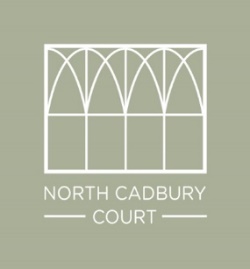 SUGGESTED FOOD ORDER FOR 50 GUESTS AT NORTH CADBURY COURTBased on 1 continental and 1 cooked breakfastWhere possible we try to REDUCE, RE-USE and RECYCLE packaging to minimise our environmental impact.  You can help us by sourcing your meat from a butcher, such as Andrew Barclay, as this will reduce the quantity of plastic packaging associated with your order.North Cadbury Village Store 01963 440201 / village.stores@yahoo.comAndrew Barclay Butchers 01963 34880 / andrewbarclaybutchers@gmail.comQuantityItemWeightRemarks200Tea bags8Ground Coffee227g16LMilkTo include a non-dairy variety1Granulated Sugar1kg4 boxesCereal / Muesli500-750gOr 50 individual packs6 jarsSpreadsCombination of Marmalade, Jam, Honey, Marmite3Ketchup250g1Brown Sauce250g1Vegetable oil1LFor cooked breakfasts & BBQ’sPeppercorns and Rock SaltFor grinders20Fruit Juice1LCombination of Orange, Pink Grapefruit, Apple8Sliced Bread800gTo include GF variety75Croissants or Pain au ChocolatAvailable from the North Cadbury Village ShopFrozen varieties not suitable for the catering ovens.84Eggs7 dozen.Available from Andrew Barclay Butchers100BaconIndividual rashersAvailable from Andrew Barclay Butchers.Include vegetarian varieties as necessary.100SausagesAvailable from Andrew Barclay Butchers.Include vegetarian varieties as necessary. 10Baked Beans415g6Hash Browns800gFrozen50Tomatoes3Chestnut MushroomskgNot the frozen varietyFruit30 individual piecesand/or 1.5kg berriesApples, bananas, satsumas etc for breakfast fruit bowl and/or berries (fresh raspberries, strawberries and blueberries) to go with yoghurt2Greek Yoghurt1kgTo include vegan variety if necessary8Salted Butter250g